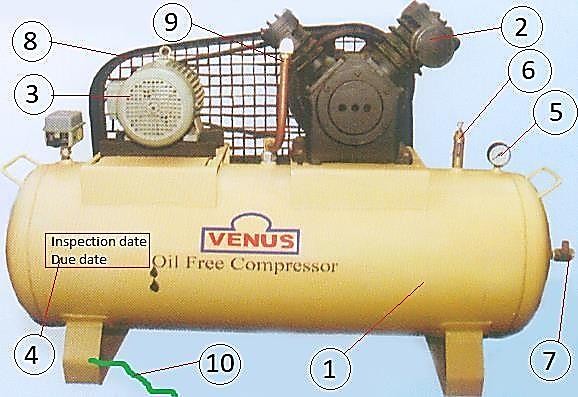 NOKONTROL EDİLEN NOKTALARNOTYORUMLAR1.Makine fiziksel durumu iyi ve sağlam durumda mı?2.Pistonlar iyi ve sağlam durumda mı?3.Motor iyi ve sağlam durumda mı?4.Periyodik kontrolü var mı?5.Basınç göstergesi iyi ve çalışır durumda mı?6.Emniyet valfi iyi ve çalışır durumda mı?7.Diğer valfler iyi ve çalışır durumda mı?8.Motor aksamı ve dönen kısımlar kapalı mı?9.Bütün bağlantılar iyi ve sağlam durumda mı?10.Topraklama yapılmış mı?11.Güç kablosu uygun şekilde bağlanmış mı?12.Whip check iyi ve sağlam durumda mı?13.Yetkili kişi tarafından kontrol ediliyor mu?